РЕСПУБЛИКА   КАРЕЛИЯ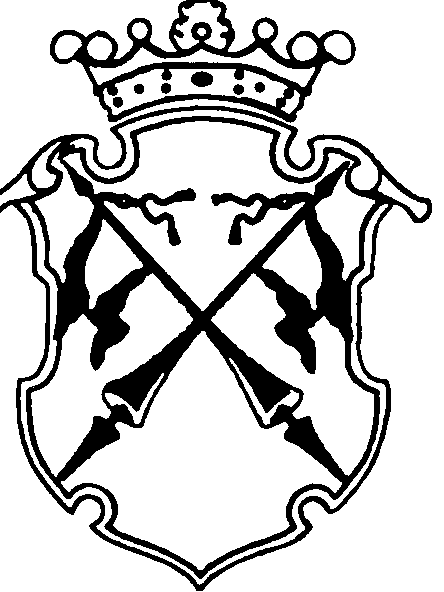 КОНТРОЛЬНО-СЧЕТНЫЙ КОМИТЕТСОРТАВАЛЬСКОГО МУНИЦИПАЛЬНОГО РАЙОНАЗАКЛЮЧЕНИЕна проект Решения Совета Сортавальского муниципального района «О внесении изменений и дополнений в решение Совета Сортавальского муниципального района от 21 декабря 2016 года №239 «О бюджете Сортавальского муниципального района на 2017 год  и плановый период 2018 и 2019 годов»19 декабря 2017 года                                                                      № 66Основание для проведения экспертизы: п.2,7 ч.2 статьи 9 федерального закона  от 07.02.2011г. №6-ФЗ «Об общих принципах организации и деятельности контрольно-счетных органов субъектов Российской Федерации и муниципальных образований», ч.2 статьи 157 Бюджетного Кодекса РФ, п.2,7 статьи 7 Положения о контрольно-счетном комитете Сортавальского муниципального района, утвержденного Решением Совета Сортавальского муниципального района от 26.01.2012г. №232, подпункт 2 п.1 статьи 5 «Положения о бюджетном процессе в Сортавальском муниципальном районе», утвержденного Решением Совета Сортавальского муниципального района от 24.12.2015г. №171 Цель экспертизы : оценка финансово-экономических обоснований на предмет обоснованности расходных обязательств бюджета Сортавальского муниципального района в проекте Решения Совета Сортавальского муниципального района «О внесении изменений и дополнений в решение Совета Сортавальского муниципального района от 21 декабря 2016 года №239 «О бюджете Сортавальского муниципального района на 2017 год и плановый период 2018 и 2019 годов».Предмет экспертизы : проект Решения Совета Сортавальского муниципального района «О внесении изменений и дополнений в решение Совета Сортавальского муниципального района от 21 декабря 2016 года №239 «О бюджете Сортавальского муниципального района на 2017 год и плановый период 2018 и 2019 годов», материалы и документы финансово-экономических обоснований указанного проекта в части, касающейся расходных обязательств бюджета Сортавальского муниципального района.Проект Решения Совета Сортавальского муниципального района «О внесении изменений и дополнений в решение Совета Сортавальского муниципального района от 21 декабря 2016 года №239 «О бюджете Сортавальского муниципального района на 2017 год и плановый период 2018 и 2019 годов» с приложениями №№1-12 (далее- проект Решения), представлен на экспертизу в Контрольно-счетный комитет Сортавальского муниципального района (далее- Контрольно-счетный комитет) 18 декабря 2017 года. Представленным проектом Решения предлагается изменить основные характеристики бюджета муниципального образования принятые Решением Совета Сортавальского муниципального района «О бюджете Сортавальского муниципального района на 2017 год и плановый период 2018 и 2019 годов» (далее- проект Решения), к которым, в соответствии со ст. 184.1 БК РФ, относятся общий объем доходов, общий объем расходов и дефицит бюджета.В проект Решения вносятся следующие изменения в основные характеристики бюджета на 2017 год:-доходы бюджета в целом по сравнению с утвержденным бюджетом увеличиваются на сумму 225825,5 тыс. руб. (в т.ч. ранее внесенными изменениями- 158334,6 тыс. руб.), в том числе безвозмездные поступления увеличатся на 198157,0 тыс. руб. ( в т.ч. ранее внесенными изменениями на 156055,3 тыс. руб.).- расходы бюджета в целом по сравнению с утвержденным бюджетом увеличивается на сумму 231851,9 тыс. руб.(в т.ч. ранее внесенными изменениями – 178061,6 тыс. руб.).-дефицит бюджета по сравнению с утвержденным бюджетом увеличивается на 6026,4 тыс. руб.-верхний предел муниципального внутреннего долга Сортавальского муниципального района на 1 января 2018 года, в валюте РФ в проекте Решения не изменится. Основные характеристики бюджета муниципального образования принятые Решением Совета Сортавальского муниципального района «О бюджете Сортавальского муниципального района на 2017 год и плановый период 2018 и 2019 годов» на плановый период 2018 и 2019 годов не предлагаются к изменению.ДоходыСогласно изменениям, предлагаемым к внесению в бюджет района, доходная часть на 2017год увеличится на 225825,5 тыс. руб. по сравнению с  первоначально утвержденным бюджетом и составит 834449,0 тыс.руб. Представленным проектом предлагается увеличение доходной части бюджета района по сравнению с уточненным бюджетом на 67490,9 тыс. руб.В целом, увеличение доходной части бюджета района произойдет за счет: Табл.1тыс.руб.Увеличение доходной части связано с увеличением прогнозируемых налоговых и неналоговых поступлений на сумму 25389,2 тыс. руб., а также  безвозмездных поступлений на сумму 42101,7 тыс. руб. в бюджет Сортавальского муниципального района из бюджетов других уровней.Как видно из представленной таблицы, произойдет увеличение безвозмездных поступлений за счет:- субсидий на общую сумму 19106,7 тыс. руб., в т.ч.На реализацию мероприятий государственной программы Республики Карелия «Развитие культуры» ( на частичную компенсацию дополнительных расходов на повышение оплаты труда работников муниципальных учреждений культуры) +3987,9 тыс. руб.;На реализацию дополнительных мероприятий по поддержке малого и среднего предпринимательства + 1345,8 тыс. руб.;На сбалансированность бюджетов муниципальных образований + 13773,0 тыс. руб.- субвенции, на общую сумму 25962,0 тыс. руб., в том числе:На осуществление государственных полномочий Республики Карелия по социальному обслуживанию совершеннолетних граждан, детей инвалидов, признанных в соответствии с законодательством РФ и законодательством РК нуждающимися в социальном обслуживании, за исключением социального обслуживания указанных категорий граждан в организациях социального обслуживания РК + 4597,0 тыс. руб.;На осуществление государственных полномочий РК по регулированию цен (тарифов) на отдельные виды продукции, товаров и услуг +15,0 тыс. руб.;На осуществление государственных полномочий РК по выплате компенсации расходов на оплату жилых помещений, отопления и освещения педагогическим работникам муниципальных образовательных организаций, проживающим и работающим в сельских населенных пунктах, рабочих поселках (поселках городского типа) + 556,0 тыс. руб.;На предоставление жилых помещений детям-сиротам и детям, оставшимся без попечения родителей, лицам из их числа по договорам найма специализированных жилых помещений +2080,0 тыс. руб.;Прочие субвенции бюджетам муниципальных районов + 18714,0 тыс. руб. - поступления в доход бюджета муниципального района возврата остатков субсидий прошлых лет от организаций уменьшены на сумму 2917,4 тыс. руб.;- возврат в бюджет другого уровня остатки субсидий, субвенций и иных межбюджетных трансфертов, имеющих целевое значение увеличен на сумму  49,6 тыс. руб.Увеличение прогноза поступлений по налоговым и неналоговым источникам, согласно Пояснительной записки, произведено на основании уточнения плана поступлений главных администраторов доходов бюджета района, а также с учетом фактического поступления за 11 месяцев и ожидаемого исполнения бюджета за текущий финансовый год.РасходыПроектом Решения предлагается установить расходы на 2017 год в сумме 856694,4 тыс. руб., что на 231851,9 тыс. руб. больше первоначально утвержденного бюджета. По сравнению с уточненным бюджетом, его расходная часть увеличится на 53790,3 тыс. руб.Анализ изменений, внесенных в проект Решения по расходам районного бюджета на 2017 год,  приведен в табл. 2 Табл.2тыс. руб.Бюджетные ассигнования в проекте Решения увеличены по сравнению с уточненным бюджетом на сумму 62834,4 тыс. руб. по следующим разделам:-0100 «Национальная экономика» на сумму 1255,7 тыс. рублей;-0500 «Образование» на  сумму 45941,2 тыс. руб.;. - 0800 «Культура, кинематография» на сумму 8576,6 тыс. руб. ;-1000 «Социальная политика» на сумму 7059,8 тыс. руб.;  -1400 «Межбюджетные трансферты общего характера бюджетам субъектов  РФ и муниципальных образований» на сумму 1,1 тыс. руб.Согласно Пояснительной записки, предоставленной Финансовым управлением Сортавальского муниципального района к проекту Решения, увеличение бюджетных ассигнований в основном связано с исполнением районного бюджета по переданным из бюджета Республики Карелия субсидиям и субвенциям, а также за счет увеличения размера дефицита бюджета  и увеличения прогнозируемого поступления налоговых и неналоговых источников предусмотрены бюджетные ассигнования на исполнение полномочий по решению вопросов местного значения, в части обеспечения расходов на оплату труда и начислений на выплаты по оплате труда по всем главным распорядителям средств бюджета района в размере 100% от расчетной потребности, а также на оплату коммунальных услуг  в пределах прогнозируемых кассовых расходов декабря текущего года. Бюджетные ассигнования в проекте Решения уменьшены по сравнению с уточненным бюджетом на сумму 9044,1 тыс. руб. по следующим разделам:0100 «Общегосударственные вопросы» на сумму 8527,2 тыс. руб.;0300 «Национальная безопасность и правоохранительная деятельность» на сумму 116,4 тыс. руб. 1300 «Обслуживание государственного и муниципального долга» на сумму 400,0 тыс. руб.Согласно Пояснительной записки, секвестрование бюджетных ассигнований по разделу 0300 «Национальная безопасность и правоохранительная деятельность» произведено в связи с внесением изменений в ВЦП «Защита населения и территории СМР от чрезвычайных ситуаций природного и техногенного характера, гражданская оборона 2015-2017г.г.». По разделу 1300 «Обслуживание государственного и муниципального долга» в связи с уменьшением ключевой ставки ЦБ России, а также в связи с изменением сроков привлечения заемных средств в коммерческих банках и экономии бюджетных средств по результатам проведенных аукционов.По разделу 0100 «Общегосударственные вопросы» секвестрование бюджетных ассигнований в основном произошло по подразделу 0113 «Другие общегосударственные вопросы» в части уменьшения резервных средств на реализацию ведомственных целевых программ, на оплату санкционированной кредиторской задолженности, а также на исполнение судебных актов, подлежащих к взысканию на средства бюджета Сортавальского муниципального района. Тем не менее, несмотря на уменьшение зарезервированных средств, в бюджете района на конец финансового года, остается резерв на оплату санкционированной кредиторской задолженности в объеме 2334,1 тыс. руб., на исполнение судебных актов подлежащих к взысканию на средства районного бюджета в объеме 3300,0 тыс. руб., а также резерв на реализацию мероприятий в связи с невыполнением условий показателей результативности предоставления субсидии на поддержку мер по обеспечению сбалансированности бюджетов муниципальных образований в объеме 301,0 тыс. руб.В предлагаемом проекте Решения структура расходов районного бюджета значительно не изменилась. Как и в утвержденном основную долю расходов района в 2017 году составят расходы на образование – 58,8 процента ( в уточненном бюджете – 57,0 процентов), на жилищно-коммунальное хозяйство – 12,1 процентов ( в уточненном бюджете - 12,9 процентов), общегосударственные расходы – 8,6 процентов (10,2%), на социальную политику – 8,9 процента (8,6%), культуру и кинематографию – 5,5 процента (4,8%). Дефицит (профицит) бюджетаПервоначально решением Совета Сортавальского муниципального района  от 21.12.2016 № 239 «О бюджете Сортавальского муниципального района на 2017 год и плановый период 2018 и 2019 годов» бюджет района на 2017 год утвержден с дефицитом в сумме 16219,0 тыс. руб. В представленном проекте Решения утвержденный объем дефицита бюджета предлагается увеличить на 6026,4 тыс. руб. (ранее внесенные изменения увеличивали размер дефицита бюджета района на 19727,0 тыс. руб.). По сравнению с уточненным бюджетом дефицит бюджета снизится на 13700,6 тыс. руб. и составит 22245,4 тыс. руб.Согласно пункту 3 статьи 92.1 БК РФ, дефицит местного бюджета не должен превышать 10 % утвержденного общего годового объема доходов местного бюджета без учета утвержденного объема безвозмездных поступлений и (или) поступлений налоговых доходов по дополнительным нормативам отчислений.В проекте Решения общий годовой объем доходов без учета объема безвозмездных поступлений составил 342209,0 тыс. руб.. 10 % от этой суммы составляет 34220,9 тыс. руб. Следовательно, превышения предельного значения размера дефицита бюджета, установленного бюджетным законодательством, в представленном проекте Решения не допущено. Размер дефицита бюджета характеризуется следующими данными.Табл.3(тыс. руб.)Таким образом, проектом Решения предлагается увеличить общий объем доходов районного бюджета по отношению к первоначально утвержденному бюджету на 37,1 %, общий объем расходов местного бюджета на 37,1 %. Темп увеличения доходов соответствует темпу увеличения расходов, несмотря на это, дефицита районного бюджета также увеличится на 37,1 процентов. Для финансирования дефицита бюджета привлечены источники внутреннего финансирования дефицита бюджета.Решением о бюджете с учетом изменений была утверждена программа муниципальных внутренних заимствований на 2017 год с итогом муниципальных внутренних заимствований в сумме 28227,0 тыс. руб. Проектом Решения не предлагается вносить изменения в утвержденную программу муниципальных внутренних заимствований районного бюджета на 2017 г. Муниципальный долгПроектом Решения не предлагается внесение изменений в предельный объем муниципального долга на 2017 год и на плановый период 2018 и 2019 годов. На 2017год  он остается в объеме  252000,0 тыс. руб. , на 2018 год – 217000,0 тыс. руб., на 2019 год – 233000,0 тыс. руб.Проектом Решения предлагается снизить предельный объем расходов на обслуживание муниципального долга на 2017 год на 900,0 тыс. руб. до 9100,0 тыс. руб.Статьей 106 Бюджетного кодекса Российской Федерации определено, что предельный объем муниципальных заимствований в текущем финансовом году не должен превышать сумму, направляемую в текущем финансовом году на финансирование дефицита бюджета и (или) погашение долговых обязательств муниципального образования.Проектом решения дефицит районного бюджета прогнозируется в объеме 22245,4 тыс. руб. Согласно Программы муниципальных внутренних заимствований Сортавальского муниципального района на 2017 год погашение долговых обязательств муниципального образования утверждено в объеме 130773,0 тыс. руб. Следовательно, предельное значение будет составлять 153018,4 тыс. руб.(22245,4 т.р.+130773,0 т.р.)  Объем привлечения муниципальных заимствований утвержден в сумме 159000,0 тыс. руб. Таким образом, в нарушение ст. 106 БК РФ  объем муниципальных заимствований в текущем финансовом году (159000,0 тыс. руб.) превышает сумму, направляемую в текущем финансовом году на финансирование дефицита бюджета (22245,4 тыс. руб.) и погашение долговых обязательств муниципального образования ( 130773,0 тыс. руб.).Программная часть проекта РешенияПервоначально статьей 6 решения Совета Сортавальского муниципального района от 21.12.2016 № 239 «О бюджете Сортавальского муниципального района на 2017 год и плановый период 2018 и 2019 годов» были утверждены бюджетные ассигнования на реализацию муниципальной программы Сортавальского муниципального района «Управление муниципальными финансами на 2015-2017 годы» в объеме на 2017 год -29677,2 тыс. руб. С учетом изменений, бюджетные ассигнования на реализацию мероприятий муниципальной программы были уменьшены до 26877,3 тыс. руб. Проектом Решения предлагается внести изменения в сумму утвержденных бюджетных ассигнований на реализацию муниципальной программы, увеличив её по подпрограммам «Организация бюджетного процесса» на 373,0 тыс. руб., по подпрограмме «Осуществления контроля в финансово-бюджетной сфере» на 10,1 тыс. руб. и уменьшив по подпрограмме «Управление муниципальным долгом» на 400,0 тыс. руб. Общий объем муниципальной программы снизился по сравнению с первоначальным бюджетом на 2816,8 тыс. руб. В нарушение ст.184.2 БК РФ на экспертизу не представлен проект изменения в паспорт данной муниципальной программы.  Объем бюджетных ассигнований на реализацию ведомственных целевых программ в проекте Решения также предлагается изменить по сравнению с уточненным бюджетом. Проектом решения предлагается снизить объем бюджетных ассигнований на реализацию мероприятий ведомственных целевых программ района на 116,8 тыс. руб. В основном снижение объема бюджетных ассигнований планируется по ВЦП «Защита населения и территории Сортавальского муниципального района от чрезвычайных ситуаций природного и техногенного характера, гражданская оборона 2015-2017г.г.».Анализ текстовых статей проекта Решения При анализе текстовых статей проекта Решения, нарушений норм законодательства РФ, не установлено.Применение бюджетной классификацииВ представленных на экспертизу Приложениях  к проекту Решения применяются коды в соответствии с Указаниями о порядке применения бюджетной классификации Российской Федерации, утвержденными приказом Минфина России от 01.07.2013 № 65н.Выводы:Корректировка бюджета обусловлена уточнением прогноза доходов, связанных с увеличением налоговых и неналоговых источников, безвозмездных поступлений в бюджет Сортавальского муниципального района из бюджетов других уровней, а также в связи с увеличением бюджетных ассигнований на исполнение районного бюджета по переданным из бюджета Республики Карелия субсидиям и субвенциям. За счет увеличения увеличения прогнозируемого поступления налоговых и неналоговых источников предусмотрены бюджетные ассигнования на исполнение полномочий по решению вопросов местного значения, в части обеспечения расходов на оплату труда и начислений на выплаты по оплате труда по всем главным распорядителям средств бюджета района в размере 100% от расчетной потребности, а также на оплату коммунальных услуг  в пределах прогнозируемых кассовых расходов декабря текущего года. Проектом Решения планируется изменение основных характеристик бюджета Сортавальского муниципального района, к которым, в соответствии с п.1 ст. 184.1 БК РФ, относятся общий объем доходов, общий объем расходов и дефицит бюджета:- на 2017 финансовый год доходы бюджета увеличатся на 225825,5 тыс. руб. (в т.ч. ранее внесенными изменениями- 158334,6 тыс. руб.), в том числе безвозмездные поступления увеличатся на 198157,0 тыс. руб. ( в т.ч. ранее внесенными изменениями на 156055,3 тыс. руб.), расходы  бюджета увеличатся на 231851,9 тыс. руб. (в т.ч. ранее внесенными изменениями – 178061,6 тыс. руб.), дефицит бюджета увеличивается на 6026,4 тыс. руб.;- на плановый период 2018 и 2019 годов основные характеристики бюджета района остаются без изменений;- проектом Решения не предлагается вносить изменения в верхний предел муниципального внутреннего долга Сортавальского муниципального района  в валюте РФ по состоянию на 01.01.2018 года, по состоянию на 01.01.2019г. и по состоянию на 01.01.2020г.Проектом Решения не предлагается внесение изменений в предельный объем муниципального долга на 2017 год и на плановый период 2018 и 2019 годов.Проектом Решения предлагается снизить предельный объем расходов на обслуживание муниципального долга на 2017 год на 900,0 тыс. руб. до 9100,0 тыс. руб.В Программу муниципальных внутренних заимствований Сортавальского муниципального района на 2017 год, а также на плановый период 2018 и 2019 годов также не предлагается внесение изменений.Корректировка бюджетных ассигнований предполагает сохранение расходных обязательств по приоритетным направлениям, ранее утвержденным в районном бюджете.Так в структуре общего объема планируемых расходов бюджета Сортавальского муниципального района наибольший удельный вес будут занимать расходы, направленные на образование – 58,8 процента, на жилищно-коммунальное хозяйство – 12,1 процентов, общегосударственные расходы – 8,6 процентов, на социальную политику – 8,9 процента, культуру и кинематографию – 5,5 процента. В нарушение ст.184.2 БК РФ на экспертизу не представлен проект изменения в паспорт данной муниципальной программы.При анализе текстовых статей проекта Решения, нарушений норм бюджетного законодательства не установлено.При анализе применения бюджетной классификации, в представленных на экспертизу  Приложениях  к проекту Решения применяются коды в соответствии с Указаниями о порядке применения бюджетной классификации Российской Федерации, утвержденными приказом Минфина России от 01.07.2013 № 65н.В проекте Решения соблюдены ограничения, установленные Бюджетным кодексом РФ, по размеру дефицита районного бюджета, объему муниципального долга и расходов на его обслуживание. В нарушение ст. 106 БК РФ  объем муниципальных заимствований в текущем финансовом году (159000,0 тыс. руб.) превышает сумму, направляемую в текущем финансовом году на финансирование дефицита бюджета (22245,4 тыс. руб.) и погашение долговых обязательств муниципального образования ( 130773,0 тыс. руб.).Предложения:Совету Сортавальского муниципального района рекомендовать отклонить предложенные изменения и дополнения в решение  Совета Сортавальского муниципального района от 21.12.2016 года №239 «О бюджете Сортавальского муниципального района на 2017 год и плановый период 2018 и 2019 годов» в связи с тем, что в нарушение ст. 106 БК РФ объем муниципальных заимствований в текущем финансовом году (159000,0 тыс. руб.) превышает сумму, направляемую в текущем финансовом году на финансирование дефицита бюджета (22245,4 тыс. руб.) и погашение долговых обязательств муниципального образования ( 130773,0 тыс. руб.).Председатель контрольно-счетного комитета                             Н.А. АстафьеванаименованиеСумма изменений 2017 годСумма изменений 2017 годотклонениенаименованиеУтвержденный бюджет с учетом измененийПроект РешенияотклонениеНалог на доходы физических лиц157071,0164071,0+7000,0Акцизы по подакцизным товарам (продукции), производимым на территории Российской Федерации2055,72055,70Налоги на совокупный доход31730,233075,7+1345,5Государственная пошлина3085,03110,0+25,0Доходы от использования имущества, находящегося в государственной и муниципальной собственности24785,825861,4+1075,6Платежи за пользование природными ресурсами1151,01151,00Доходы от оказания платных услуг и компенсации затрат государства44732,847803,6+3070,8Доходы от продажи материальных и нематериальных активов48212,261084,5+12872,3Штрафы,санкции, возмещение ущерба3585,03585,00Прочие неналоговые доходы бюджетов муниципальных районов411,1411,10Дотации бюджетам субъектов РФ и муниципальных образований21110,021110,00Субсидии бюджетам муниципальных районов 138794,1157900,8+19106,7Субвенции бюджетам субъектов РФ и муниципальных образований289291,0315253,0+25962,0Иные межбюджетные трансферты1013,11013,10Прочие межбюджетные трансферты133,6133,60Доходы бюджетов муниципальных районов от возврата организациями остатков субсидий прошлых лет2922,75,3-2917,4Возврат остатков субсидий, субвенций и иных межбюджетных трансфертов , имеющих целевое назначение, прошлых лет из бюджетов муниципальных районов-3126,2-3175,8-49,6 Всего :766958,1834449,0+67490,9Наименование2017 год2017 год2017 год2017 год2017 годНаименованиеУтвержденный бюджет  с учетом измененийУдельный вес%Проект РешенияУдельный вес%ИзмененияГр4-гр.2(+;-)123455Общегосударственные вопросы81874,410,273347,28,6-8527,2Национальная оборона748,00,1748,00,10Национальная безопасность и правоохранительная деятельность822,80,1706,40,1-116,4Национальная экономика14127,51,815383,21,2+1255,7Жилищно-коммунальное хозяйство103334,912,9103334,512,1-0,4образование457581,757,0503522,958,8+45941,2Культура, кинематография38779,04,847355,65,5+8576,6здравоохранение289,80,0289,80,00Социальная политика69159,58,676219,38,9+7059,8Физическая культура и спорт15590,01,915590,01,80Средства массовой информации1168,40,11168,30,1-0,1Обслуживание государственного и муниципального долга9500,01,29100,01,1-400,0Межбюджетные трансферты общего характера бюджетам субъектов  РФ и муниципальных образований9928,11,29929,21,2+1,1всего802904,1100856694,4100+53790,3 показателиУтверждено Решением о бюджете Проект Решения о внесении измененийОбщий объем  доходов районного бюджета608623,5834449,0Объем безвозмездных поступлений294083,0492240,0Общий объем доходов районного бюджета без учета безвозмездных поступлений314540,5342209,0Общий объем расходов районного бюджета 624842,5856694,4Дефицит бюджета16219,022245,4Отношение дефицита районного бюджета к общему объему доходов районного бюджета без учета безвозмездных поступлений, %5,26,5Разница между полученными и погашенными кредитами кредитных организаций в валюте РФ42500,020000,0Разница между полученными и погашенными бюджетными кредитами -27743,08227,0Итого муниципальных внутренних заимствований14757,028227,0Изменение остатка средств на счетах по учету средств районного бюджета462,0-1981,6